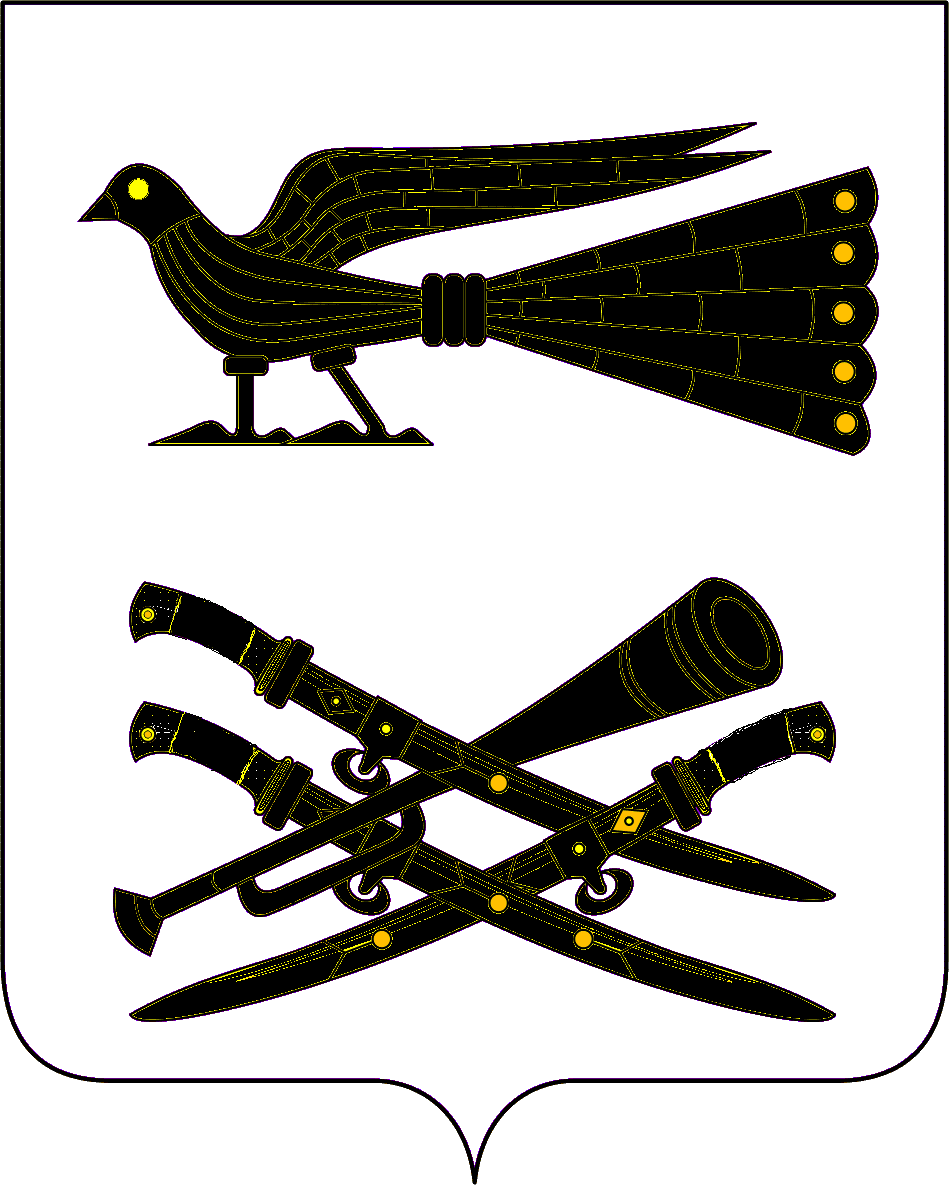 АДМИНИСТРАЦИЯ БУРАКОВСКОГО СЕЛЬСКОГО ПОСЕЛЕНИЯКОРЕНОВСКОГО РАЙОНАПОСТАНОВЛЕНИЕот 30 октября 2015 года									№ 136хут.БураковскийО внесении изменений в постановление администрации Бураковского сельского поселения Кореновского района от 14 октября 2014 года  № 95 «Об утверждении Порядка представления лицами, замещающими должности муниципальной службы в администрации Бураковского сельского поселения  Кореновского  района сведений о своих расходах, а также о расходах своих супруги (супруга) и несовершеннолетних детей»С целью приведения нормативных актов администрации Бураковского сельского поселения Кореновского района в соответствие с действующим законодательством, п о с т а н о в л я ю:1. Внести в  постановление администрации Бураковского сельского поселения Кореновского района от 14 октября 2014 года  № 95 «Об утверждении Порядка представления лицами, замещающими должности муниципальной службы в администрации Бураковского сельского поселения  Кореновского  района сведений о своих расходах, а также о расходах своих супруги (супруга) и несовершеннолетних детей» следующие изменения:1.1. пункт 1 постановления изложить в следующей редакции:   « 1.  Сведения о своих расходах, а также расходах своих супруги (супруга) и несовершеннолетних детей предоставляются лицами, замещающими должности муниципальной службы в администрации Бураковского сельского поселения Кореновского района, осуществление полномочий по которым влечет за собой обязанность представлять сведения о своих доходах, об имуществе и обязательствах имущественного характера, а также сведения о доходах, об имуществе и обязательствах имущественного характера своих супруги (супруга) и несовершеннолетних детей.»;1.2. приложение № 1 к  постановлению признать утратившим силу.  2.Общему отделу администрации Бураковского сельского поселения Кореновского района (Абрамкина) обнародовать  настоящее постановление в установленных местах  и обеспечить его размещение (опубликование) на официальном сайте администрации Бураковского сельского поселения 2Кореновского района в информационно-телекоммуникационной сети «Интернет».3.Постановление вступает в силу после его официального обнародования.Глава Бураковского сельского поселения   Кореновского района                                                                       Л.И.Орлецкая